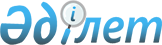 О повышении ставки земельного налога и ставки единого земельного налога на не используемые в соответствии с земельным законодательством Республики Казахстан земли сельскохозяйственного назначения Качирского района Павлодарской области
					
			Утративший силу
			
			
		
					Решение маслихата Качирского района Павлодарской области от 02 июля 2015 года № 4/45. Зарегистрировано Департаментом юстиции Павлодарской области 27 июля 2015 года № 4627. Утратило силу решением маслихата Качирского района Павлодарской области от 22 февраля 2016 года № 2/54      Сноска. Утратило силу решением маслихата Качирского района Павлодарской области от 22.02.2016 № 2/54.

      В соответствии с пунктом 1-1 статьи 387, пунктом 1 статьи 444 Кодекса Республики Казахстан "О налогах и других обязательных платежах в бюджет" от 10 декабря 2008 года, подпунктом 13) пункта 1 статьи 6 Закона Республики Казахстан от 23 января 2001 года "О местном государственном управлении и самоуправлении в Республике Казахстан" Качирский районный маслихат РЕШИЛ:

       Повысить ставки земельного налога в 7 (семь) раз на не используемые в соответствии с земельным законодательством Республики Казахстан земли селькохозяйственного назначения Качирского района Павлодарской области.

       Повысить ставки единого земельного налога в 7 (семь) раз на не используемые в соответствии с земельным законодательством Республики Казахстан земли селькохозяйственного назначения Качирского района Павлодарской области.

       Контроль за выполнением настоящего решения возложить на постоянную комиссию районного маслихата по аграрным вопросам.

       Настоящее решение вводится в действие по истечении десяти календарных дней после дня его первого официального опубликования.


					© 2012. РГП на ПХВ «Институт законодательства и правовой информации Республики Казахстан» Министерства юстиции Республики Казахстан
				
      Председатель сессии

С. Баяндинов

      Секретарь Качирского районного маслихата

С. Баяндинов
